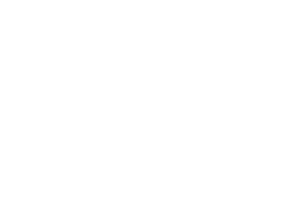 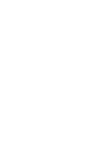 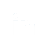 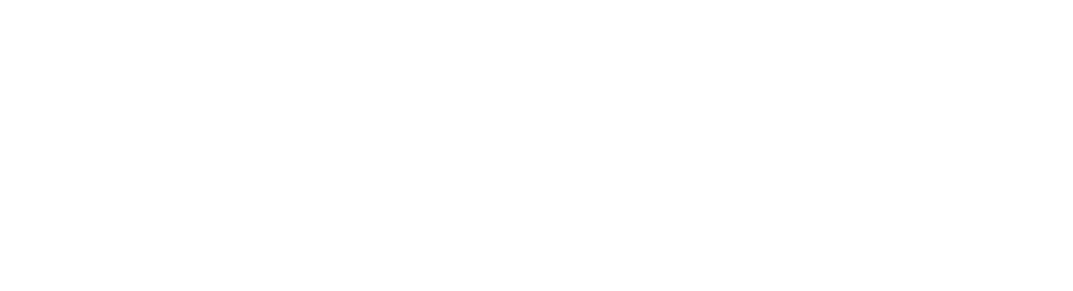 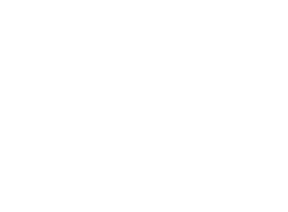 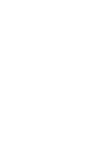 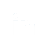 PROFILEAdvertising student seeking internship, bringing strong work ethic, relationship and problem-solving skills. Highly responsible, bringing 
previous work and volunteer experience.  PROFESSIONAL EXPERIENCEAccount Management Intern
StoneArch Creative  |  May 2019-August 2019StoneArch Creative is a health marketing agency in downtown Minneapolis. Exclusively in the B2B and B2C health space.Member of the account management team supporting client work Conducted research for new and current clients resulting in blog posts, influencer contracts and competitive analysis reportsLed internal engagement activities including events, contests and professional development opportunitiesIncreased understanding of the marketing process, agency operations, 
client management, audience segmentation, media planning and writingCustomer Service AgentUPS Store  |  June 2015-December 2018Independently owned and operated UPS stores in Edina and Minneapolis offering small business solutions including mailing, printing, packaging and design services.Part-time employee during high school and collegeEnsure consumer and business clients mailing and printing needs are metAccountable for issues resolution, pricing, packaging, project management and training of new staffResponsible for store opening and closing procedures including balancing daily transactions, store cleaning and store securityNanny / Summer ChildcareFarley-Miller-Walinske Family  |  June 2014-August 2018Total of four families needing childcare, sports and academic support, and carpooling services. Responsible for four school-age boys during the summerManaged daily schedule, sport practices, entertainment, playdates, 
errands, meals and academic plansResponsible for summer budget, medications, allergies, etc.Very Small Business OwnerLawns by Alex  |  June 2012-June 2016Lawn mowing and yard clean up business for area neighbors. Marketed and operated small lawn mowing business including 
client recruitment, marketing materials, yard work and billing